[INSERT NAME] Parish/Town CouncilCandidates for Co-optionExpression of Interest FormYour name:Your telephone number:Your email address:I would like to join the council because…I think I would make a good councillor because…I am: (You must be able to tick both boxes in this section)I am: (You must be able to tick both boxes in this section)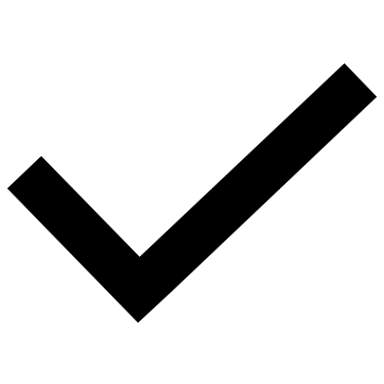 Over 18 years old.A British citizen, an eligible Commonwealth citizen, a qualifying EU citizen or an EU citizen with retained rights.I am: (You must be able to tick at least one of the boxes in this section)I am: (You must be able to tick at least one of the boxes in this section)I am: (You must be able to tick at least one of the boxes in this section)And will continue to be, registered as a local government elector for the parish.The owner or tenant of any land or other premises in the parish during the whole of the past 12 months.Working and my main or only place of work during the past 12 months has been in the parish.Residing in the parish or within three miles of it and have been during the whole of the past 12 months.I am not: (You must be able to tick all the boxes in this section)I am not: (You must be able to tick all the boxes in this section)I am not: (You must be able to tick all the boxes in this section)Employed by the Council (now or in the past 12 months)Subject of a bankruptcy restrictions order or interim order.In receipt of a sentence to a term of imprisonment of three months or more (including a suspended sentence), without the option of a fine, during the past five years.Disqualified under the Representation of the People Act 1983 from holding public office.Signed:Date: